Coaching Consultation Form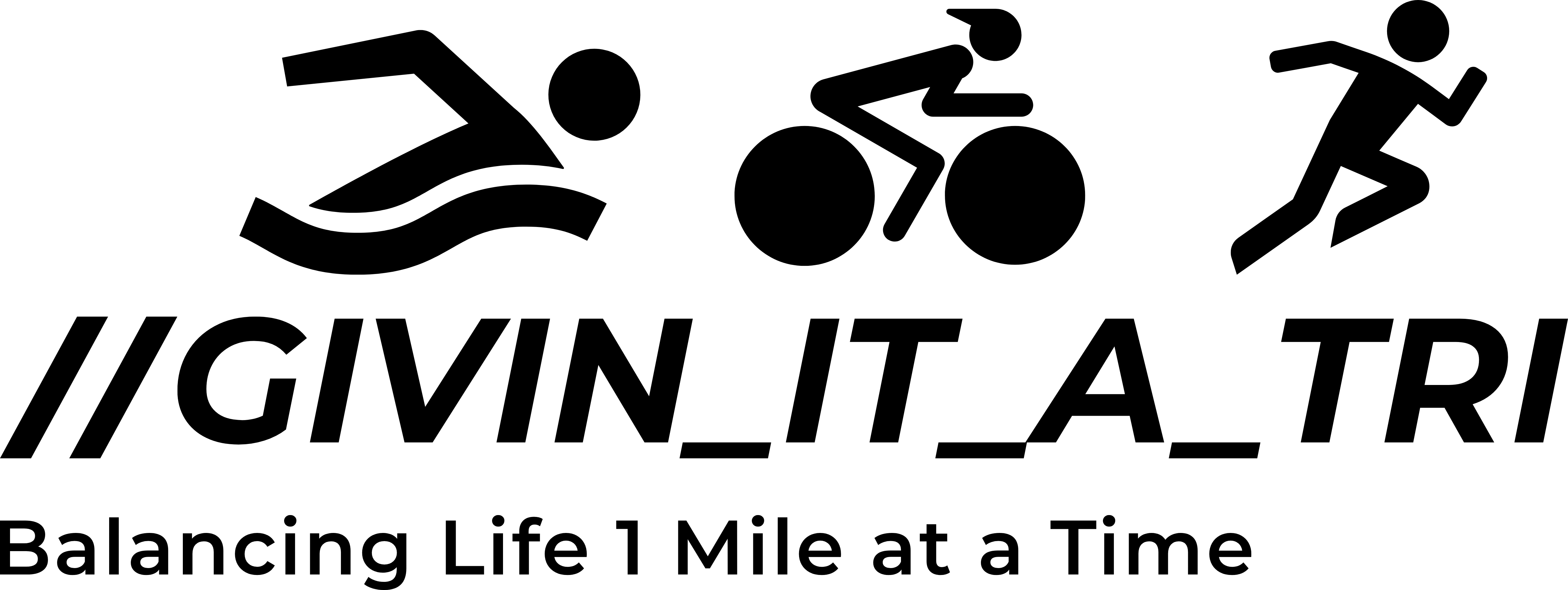 Name:  					Phone Number: 			Email:  Date and Time for Scheduled Zoom session:Type of Athlete and Ability Level: (runner, triathlete etc., and current pacing level)History of Endurance Sports:Goals and Ambitions:Self-Assessed Strengths and Weaknesses:Availability for Training: (how much time in a week you can spend training)Past Plans and Coaching History:Reason for interest in a Coach:Are you looking for a customized plan or a more self-guided approach?